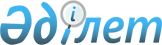 О размещении государственного образовательного заказа на обучение слушателей подготовительных отделений высших учебных заведений на 2014-2015 учебный годПриказ и.о. Министра образования и науки Республики Казахстан от 18 сентября 2014 года № 383. Зарегистрирован в Министерстве юстиции Республики Казахстан 29 сентября 2014 года № 9766

      В целях реализации постановления Правительства Республики Казахстан от 31 мая 2014 года № 604 «Об утверждении государственного образовательного заказа на подготовку специалистов с высшим и послевузовским образованием, а также с техническим и профессиональным, послесредним образованием в организациях образования, финансируемых из республиканского бюджета (за исключением организаций образования, осуществляющих подготовку специалистов для Вооруженных сил, других войск и воинских формирований, а также специальных государственных органов), на 2014 - 2015 учебный год» ПРИКАЗЫВАЮ:

      1. 

Разместить государственный образовательный заказ на обучение слушателей подготовительных отделений высших учебных заведений на 2014-2015 учебный год, согласно приложению к настоящему приказу.

      2. 

Департаменту высшего, послевузовского образования и международного сотрудничества (Шаймарданов Ж.К.):

      1) 

обеспечить в установленном порядке государственную регистрацию настоящего приказа в Министерстве юстиции Республики Казахстан;

      2) 

после прохождения государственной регистрации Министерстве юстиции Республики Казахстан обеспечить официальное опубликование настоящего приказа в периодических печатных изданиях и информационно-правовой системе «Әділет»;

      3) 

разместить на интернет – ресурсах Министерства образования и науки Республики Казахстан.

      3. 

Департаменту экономики и финансов (Нургожаева Т.А.) осуществить финансирование высших учебных заведений в соответствии с контингентом слушателей подготовительных отделений, зачисленных по государственному образовательному заказу.

      4. 

Контроль за исполнением настоящего приказа оставляю за собой.

      5. 

Настоящий приказ вводится в действие со дня его первого официального опубликования.

 

 

      Размещение государственного образовательного заказа на обучение

слушателей подготовительных отделений высших учебных заведений

на 2014-2015 учебный год

 

 
					© 2012. РГП на ПХВ «Институт законодательства и правовой информации Республики Казахстан» Министерства юстиции Республики Казахстан
				

      И.о. Министра образования



      и науки Республики КазахстанЕ. Имангалиев

Приложение

к приказу и.о.Министра

образования и науки

Республики Казахстан

от 18 сентября 2014 года № 383

№
Наименование вуза
Объем государственного образовательного заказа (мест)

 


Лица казахской национальности, не являющихся гражданами Республики Казахстан


1Казахский национальный университет имени аль-Фараби75

2Восточно-Казахстанский государственный университет им. С.Аманжолова100

3Государственный университет имени Шакарима города Семей100

4Карагандинский государственный университет имени Е.А. Букетова70

5Таразский государственный университет имени М.Х. Дулати50

6Южно-Казахстанский государственный университет имени М. Ауезова150

7Западно-Казахстанский аграрно-технический университет имени Жангир хана60

8Кокшетауский государственный университет имени Ш.Уалиханова150

9Жетысуский государственный университет имени Ильяса Жансугурова70

10Кызылординский государственный университет имени Коркыт Ата100

11Павлодарский государственный университет имени С.Торайгырова50

12Северо-Казахстанский государственный университет им. М.Козыбаева100

13Жезказганский университет имени О.А.Байконурова125

14Атырауский государственный университет имени Халела Досмухамедова100

15Международный казахско-турецкий университет имени Х.А. Ясави100ИТОГО1400


Иностранные граждане

Иностранные граждане

Иностранные граждане

Граждане Исламской Республики Афганистан

Граждане Исламской Республики Афганистан

Граждане Исламской Республики Афганистан

1Казахский национальный университет имени аль-Фараби180

Граждане Турецкой Республики и других тюркоязычных республик

Граждане Турецкой Республики и других тюркоязычных республик

Граждане Турецкой Республики и других тюркоязычных республик

2Международный казахско-турецкий университет имени Х.А. Ясави200

Граждане Китайской Народной Республики

Граждане Китайской Народной Республики

Граждане Китайской Народной Республики

3Казахский университет международных отношений и мировых языков имени Абылай хан100

Граждане Республики Таджикистан

Граждане Республики Таджикистан

Граждане Республики Таджикистан

4Казахский университет международных отношений и мировых языков имени Абылай хан100ИТОГО
580
